Стилизация – декоративное обобщение, упрощение формы предмета. В результате стилизации предмет может быть изменён очень сильно, но должен оставаться узнаваемым.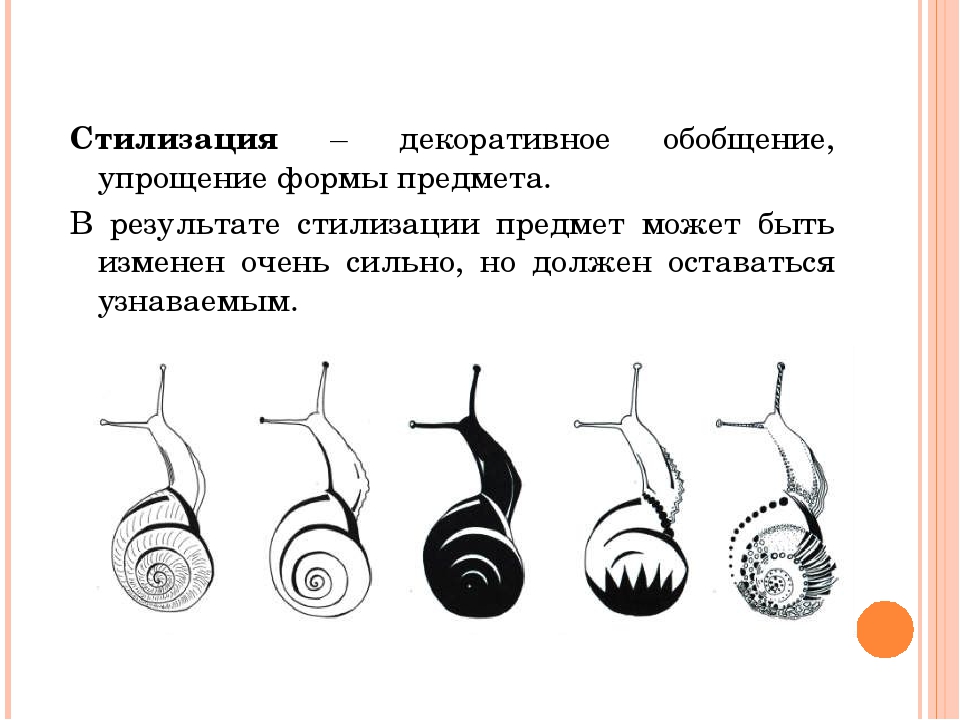 ГДЕ ВСТРЕЧАЕТСЯ СТИЛИЗАЦИЯ? В мультфильмах 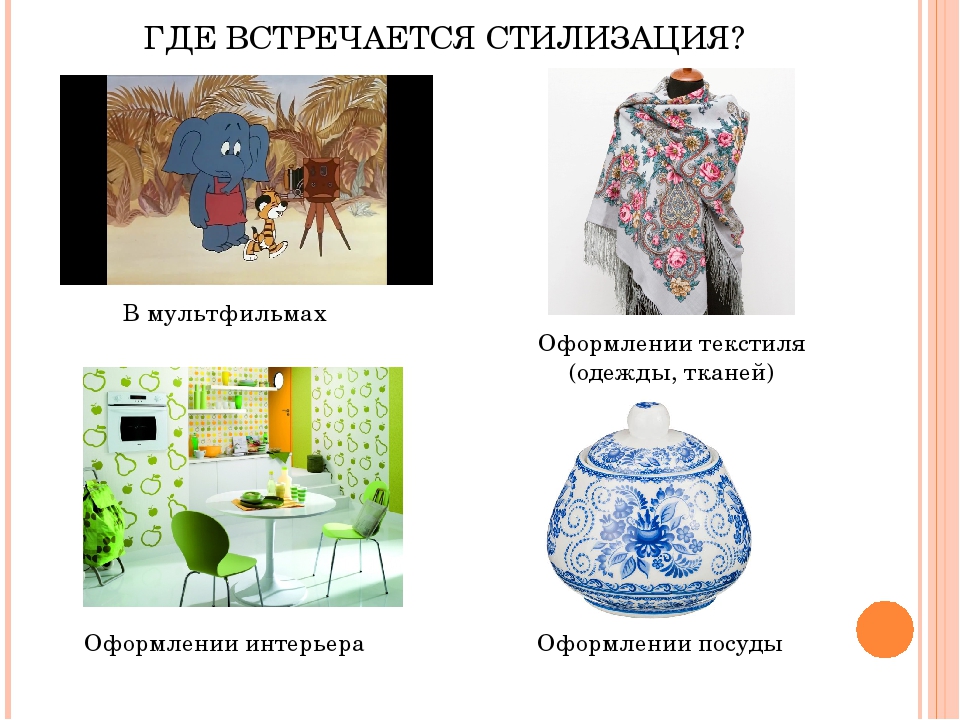 Оформлении текстиля (одежды, тканей) Оформлении посудыОформлении интерьераВ архитектуре 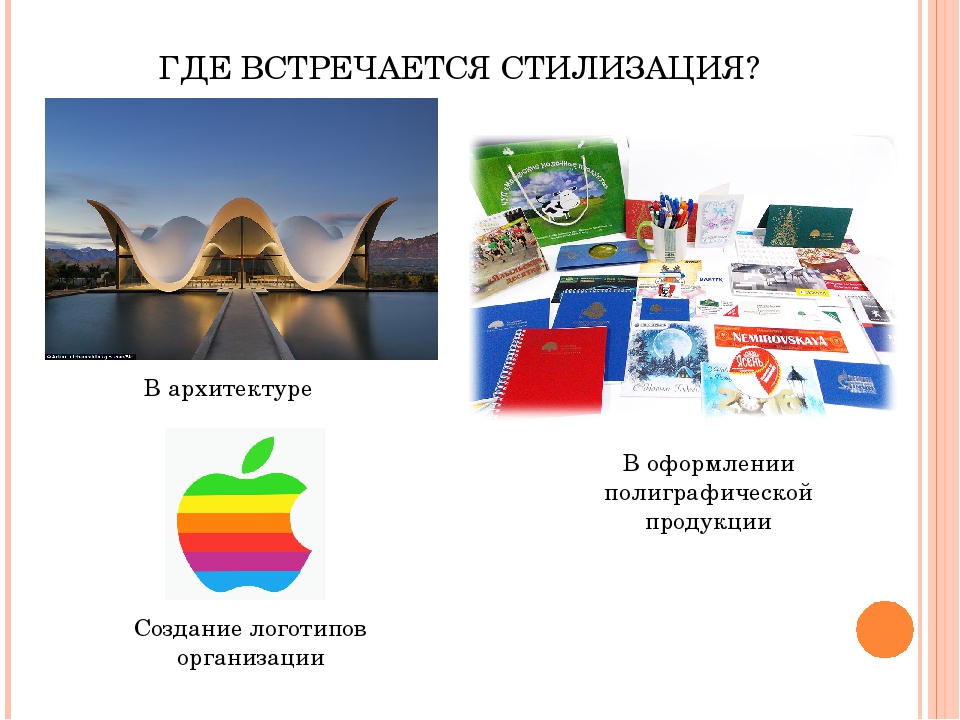 В создание логотипов организации